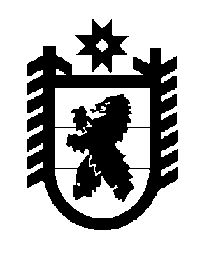 Российская Федерация Республика Карелия    ПРАВИТЕЛЬСТВО РЕСПУБЛИКИ КАРЕЛИЯРАСПОРЯЖЕНИЕот  27 августа 2015 года № 536р-Пг. Петрозаводск Рассмотрев предложение Государственного комитета Республики Карелия по управлению государственным имуществом и организации закупок, учитывая решение Совета Кемского муниципального района от   26 мая 2015 года № 6-3/59 «Об утверждении перечня объектов  государственной собственности Республики Карелия, предлагаемых для передачи в муниципальную собственность Кемского муниципального района», в соответствии с Законом Республики Карелия от  2 октября 1995 года № 78-ЗРК «О порядке передачи объектов государственной собственности Республики Карелия в муниципальную собственность» передать в муниципальную собственность Кемского муниципального района от Министерства здравоохранения и социального развития Республики Карелия государственное имущество Республики Карелия согласно приложению к настоящему распоряжению.            ГлаваРеспублики  Карелия                                                             А.П. ХудилайненПЕРЕЧЕНЬгосударственного имущества  Республики Карелия,передаваемого в муниципальную собственностьКемского муниципального района_____________Приложение к распоряжению Правительства Республики Карелия от  27 августа 2015 года № 536р-П№п/пНаименование  имуществаКоличество,штукОбщая стоимость, рублей1.Мобильный лестничный подъемник, модель Т09 «Roby»2283240,742.Механизм автоматического открывания дверей, модель DSW-100245600,003.Портативная информационная индук-ционная система, модель «Исток А 2»221966,664.Поручень опорный для раковины214840,005.Поручень стационарный Г-образный28900,006.Поручень U-образный откидной218669,647.Тактильные таблички66570,00Итого399787,04